INDICAÇÃO Nº 2093/2014Sugere ao Poder Executivo Municipal os devidos reparos em trecho da rua João da Silva Cristóvão, no bairro Santa Rita.Excelentíssimo Senhor Prefeito Municipal, Nos termos do Art. 108 do Regimento Interno desta Casa de Leis, dirijo-me a Vossa Excelência para sugerir que, por intermédio dos Setores competentes, sejam executados os devidos reparos em trecho da rua João da Silva Cristovão, nº ref. 614, no bairro Santa RitaJustificativa:Conforme visita realizada “in loco”, este vereador pôde constatar o estado de degradação da malha asfáltica da referida via pública devido a infiltrações no solo. De acordo com relatos de moradores, já foram acionados os setores de obras e o Departamento de Água e Esgoto municipal (DAE), para averiguar esta solicitação, mas até o momento nada foi solucionado, pois um setor transfere a responsabilidade ao outro. Gostaria de poder contar com o empenho dos órgãos responsáveis, e que providências sejam tomadas a fim de evitar novos constrangimentos e possível prolongação deste problema.Plenário “Dr. Tancredo Neves”, em 29 de maio de 2.014.Ducimar de Jesus Cardoso“ Kadu Garçom “-vereador-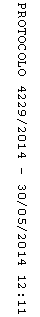 